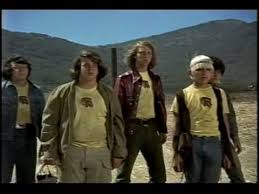 Which is more important for the Bedwetters: the journey or the destination?